PRAIRIELANDS COUNCIL2017 PINEWOOD DERBY OPEN RACE !!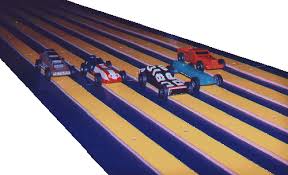 	Saturday April 8th, 2017	Judah Christian School	908 N. Prospect Ave, ChampaignOpen Race for anyone;  Scouts, siblings, Girls, leaders, and/or friends who want to have fun!!Payment is due by April 3rd, 2017 at the Raymond Lee Scout Service Center (3301 Farber Dr, Champaign).  Open Monday – Friday 10:00am – 5:30pm or you can register on site on the day of the event.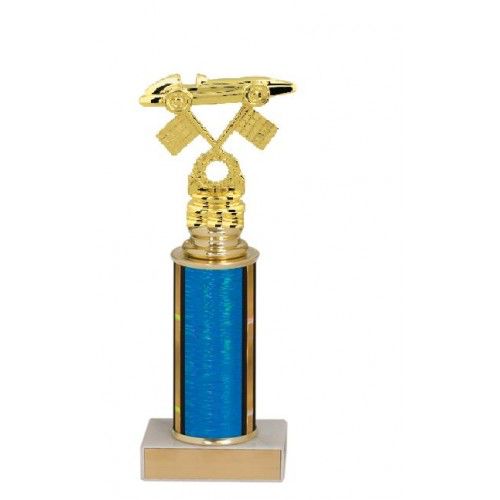 Cost:  only $10.00 per car entry fee									Trophies will be awardedFor official rules and regulations, please visit our website at www.prairielandsbsa.org